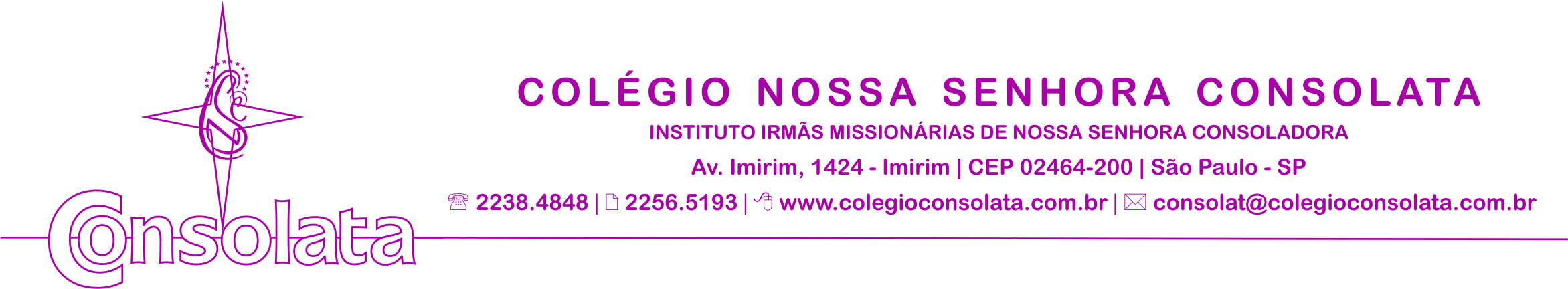 Planejamento: Recuperação Paralela -1º Trimestre/2013Componente Curricular: GEOGRAFIA                 Ano/Série:2º ANO DO ENSINO              Professor/a: GILMAR BERNARDODescritoresEstratégiasCronograma/AvaliaçãoD1, 1 – Reconhecer o papel desempenhado por organismos/instituições nacionais e supranacionais no processo de organização e transformação do espaço geográfico.D2, 1 – Analisar as situações e acontecimentos sociais, políticos e culturais geradores de conflitos e rupturas ao longo do processo de formação do espaço geográfico.D3, 1 – Alisar as lutas ou os movimentos sociais no tempo e no espaço e suas implicações na organização da sociedade e nas relações de poder.D4, 1 – Identificar, analisar e avaliar o impacto das transformações naturais, sociais, econômicas, culturais e políticas no seu “lugar-mundo”, comparando, analisando e sintetizando a densidade das relações e transformações que torna concreta e vivida a realidade.Estudar os capítulos 1,2 e 3 Efetuar os exercícios de recuperação.Consultar o professor durante o processo de execução dos exercícios durante as aulas regulares.Data da: Entrega das atividades para o aluno 06/05/13Data da: Devolução para o professor (à defimir)Data da: Devolutiva para o aluno (à definir)Data da avaliação conforme calendário.